Gender equality is a fundamental human right. It’s also the cornerstone of a modern democratic society. In Today's society we are as equal as we’ve ever been but there’s still a lot that has to be done. To achieve equality between all genders it´s imperative that everyone acknowledges the issue and take action towards a more equal future. This must be done on all the stages of society but to change the future you must educate the citizens of the future. Our children Will be the leaders of tomorrow therefore it is our responsibility as parents, role models, influencers and especially teachers to teach them good values. Like Leo Buscaglia said “change is the end result of all true learning”. Our picture  .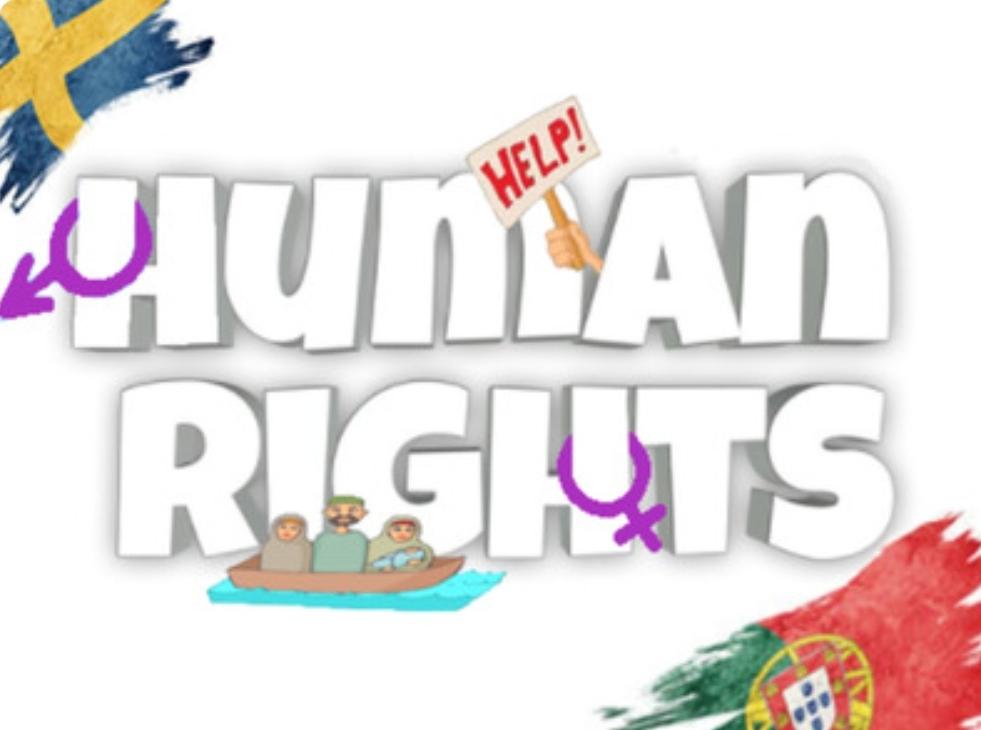 Jkxnweuifweiocniwuefhwuiec~WkcdnwychCwejkbcwAndyuwefcuw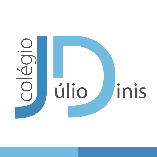 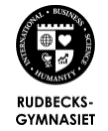 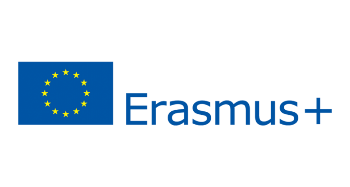   Gender equality – In education at school